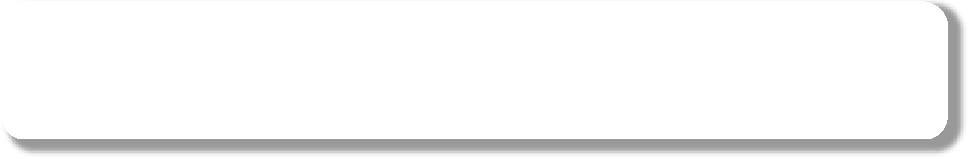 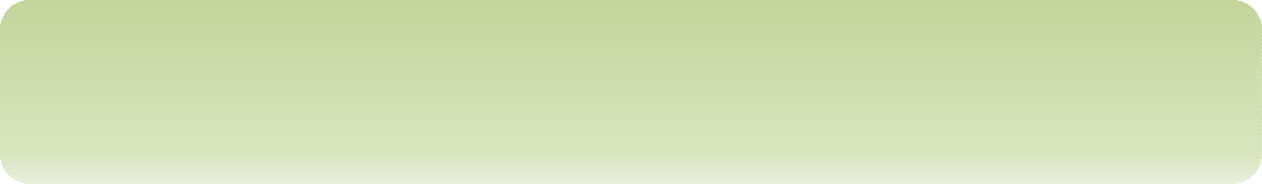 O r t h o g r a p h eUn travail : des  	Le château : les  		 Son chapeau : ses   	 Le canal : les  		Ce cheval : ces   			 Un râteau : des   	 Mon journal : mes   			 Un morceau : des  		G r a m m a i r eAjoute un complément de phrase qui précisele lieu.N u m é r a t i o n	Colorie les fractions.Les chats guettent les souris.Hier, j’ai mangé ma glace.2	18	5	67104	76	8C o n j u g a i s o naller, 3ème p du sing.:  	M e s u r e du T e m p sHeure du matin :Heure du matin :devoir, 3ème p du plur.:  	faire, 2ème p du plur.:  	vouloir, 1ère p du sing.:  	être, 2ème p du plur.:  	Heure du matin : 	H 	_Heure de l’après- midi : 	H 	Heure du matin : 	H 	Heure de l’après- midi : 	H 	prendre, 1ère p du plur.:  	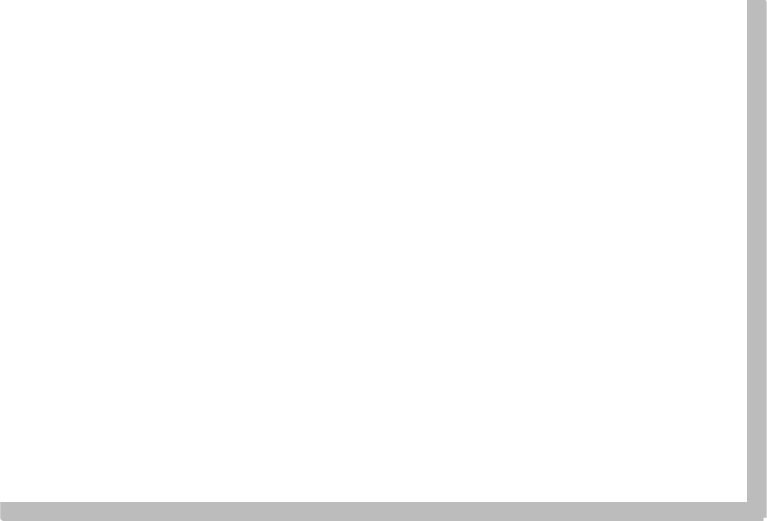 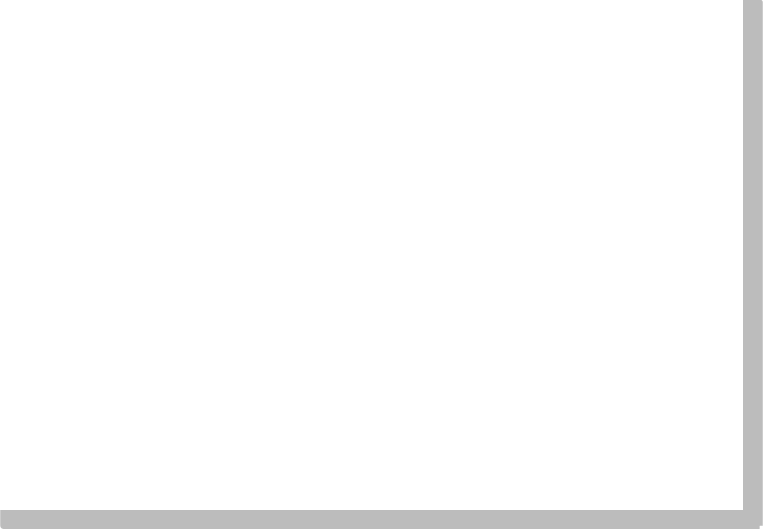 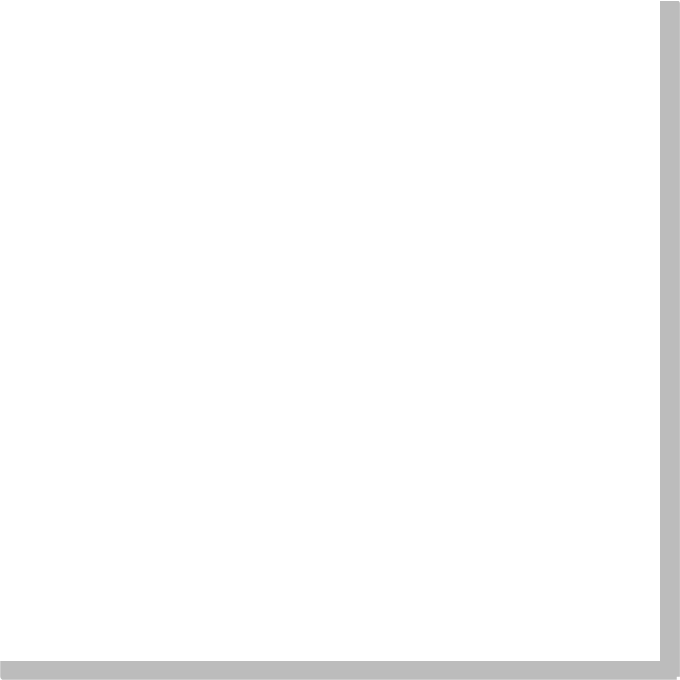 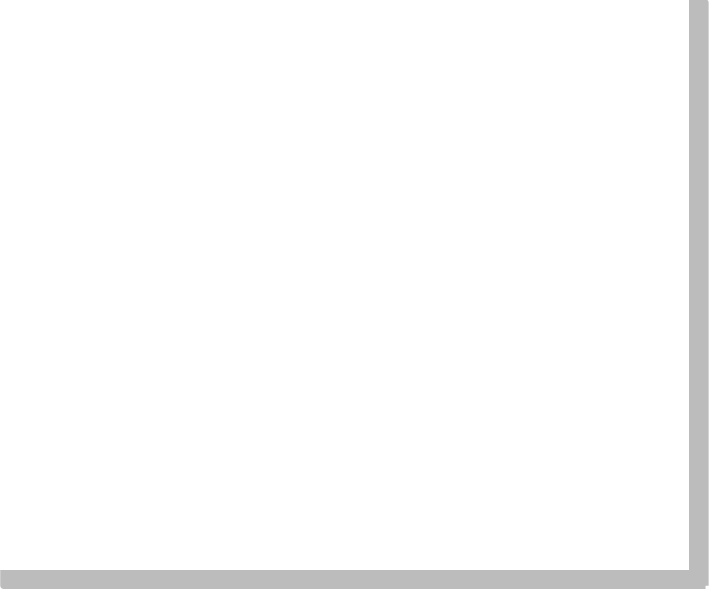 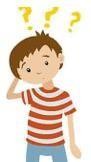 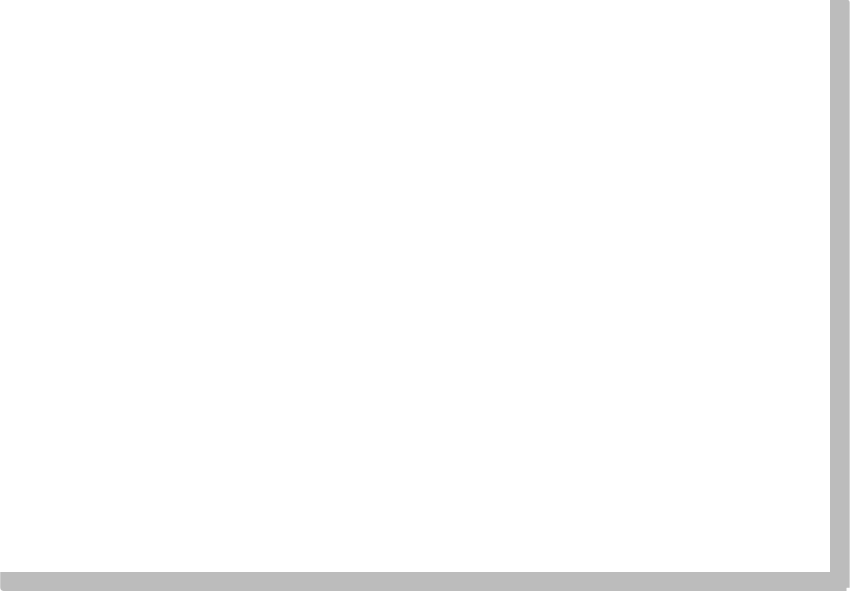 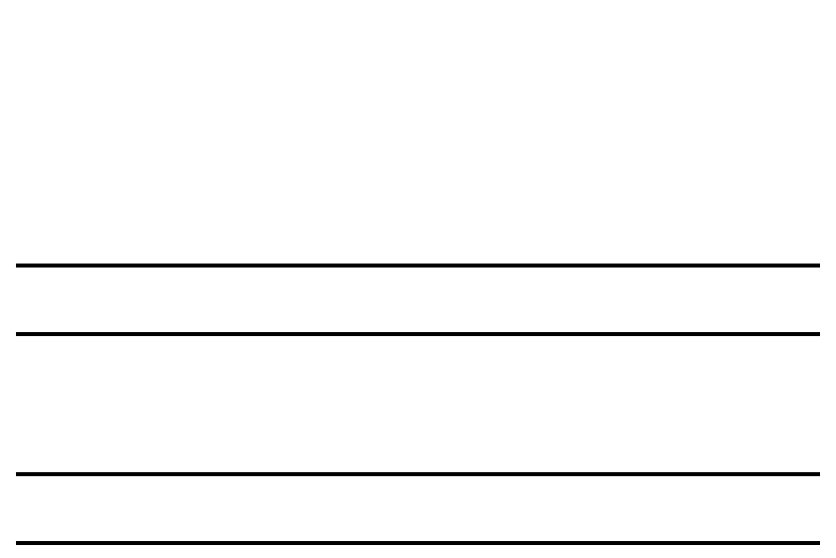 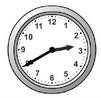 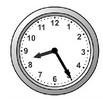 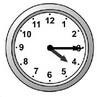 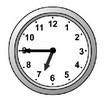 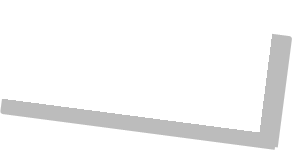 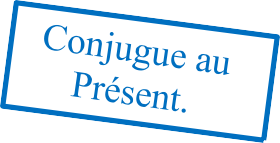 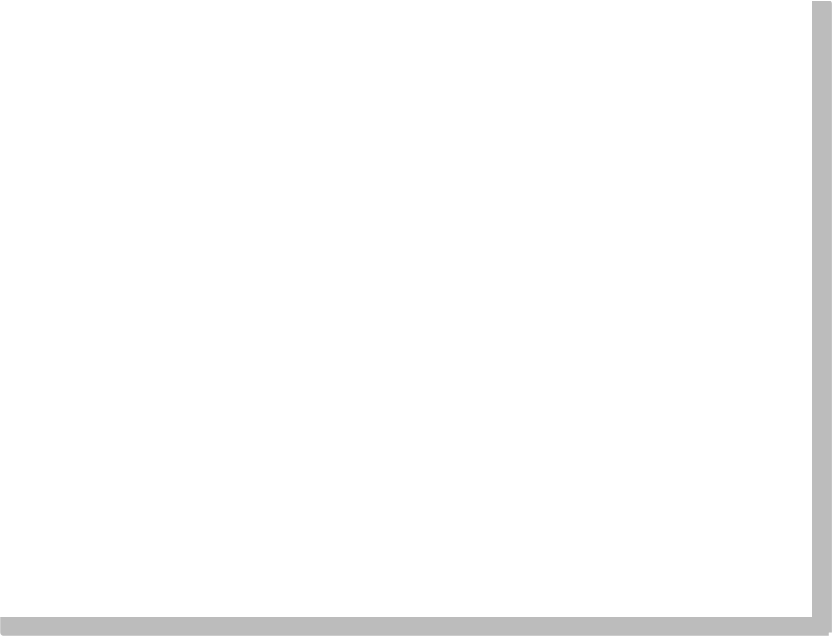 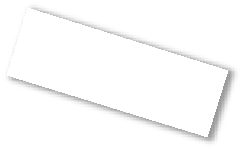 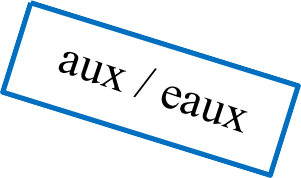 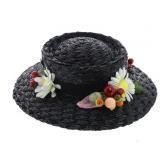 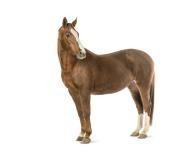 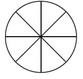 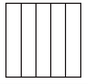 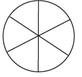 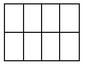  	H 	_Heure de l’après- midi : 	H 	 	H 	Heure de l’après- midi : 	H 	Je lis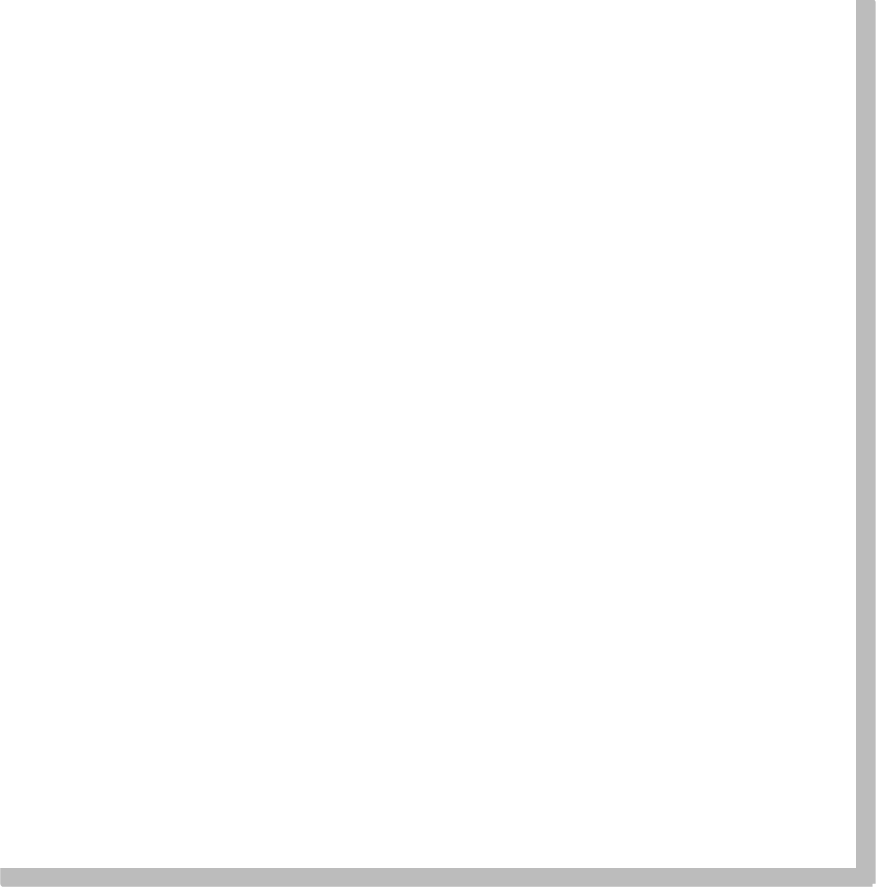 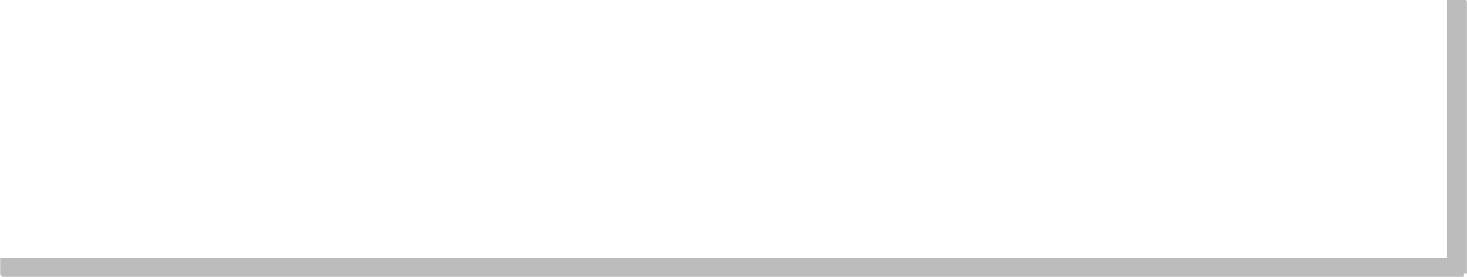 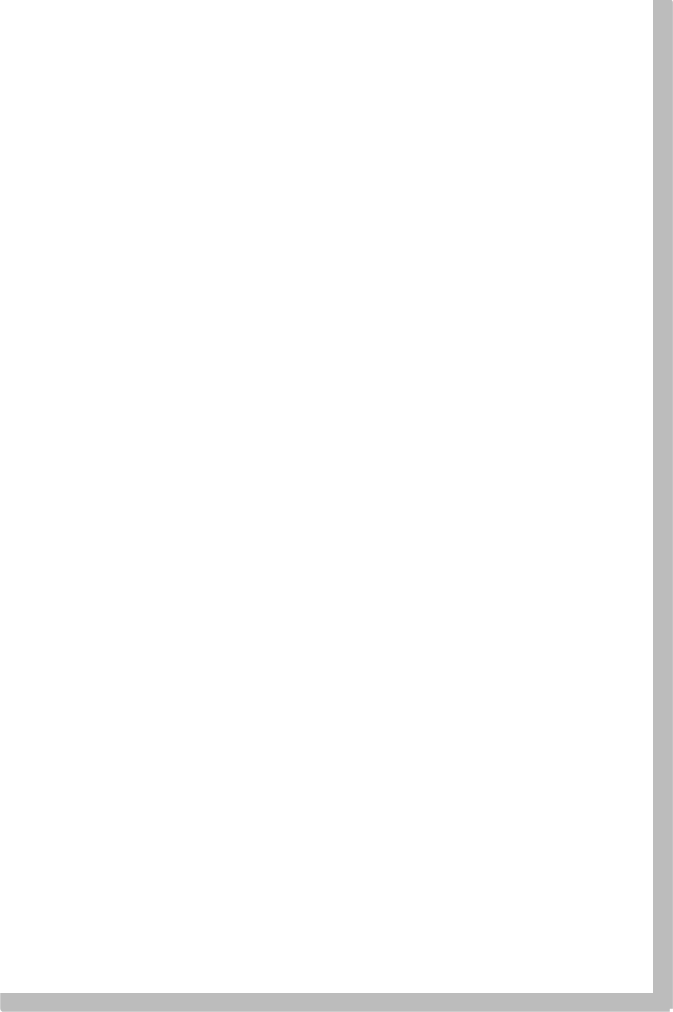 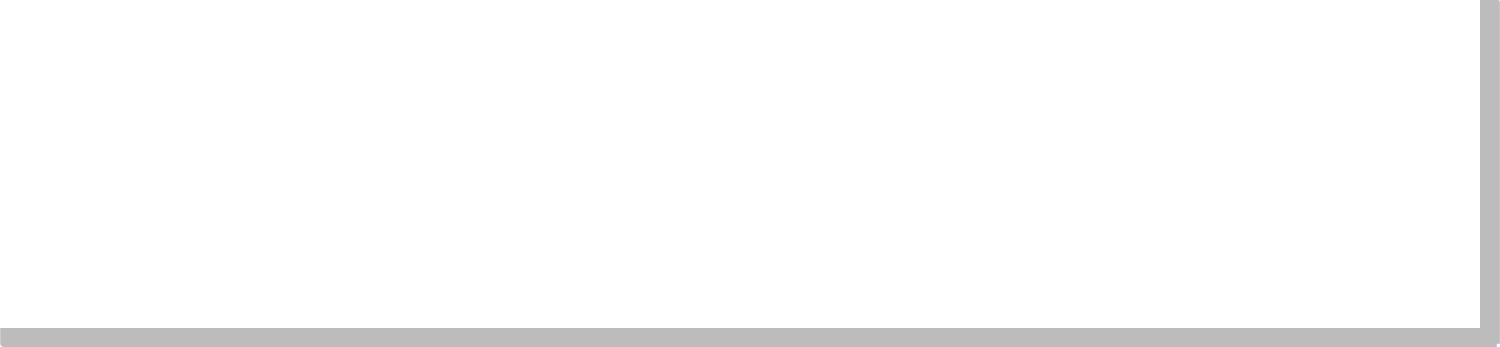 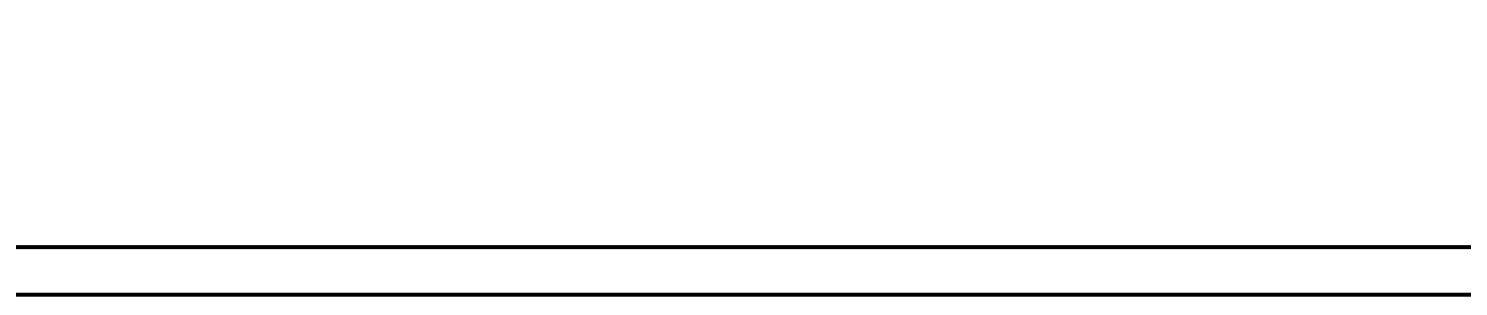 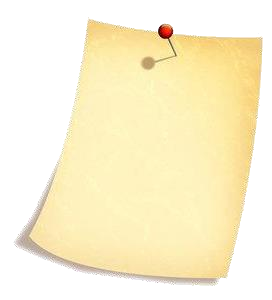 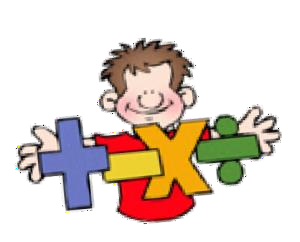 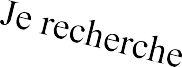 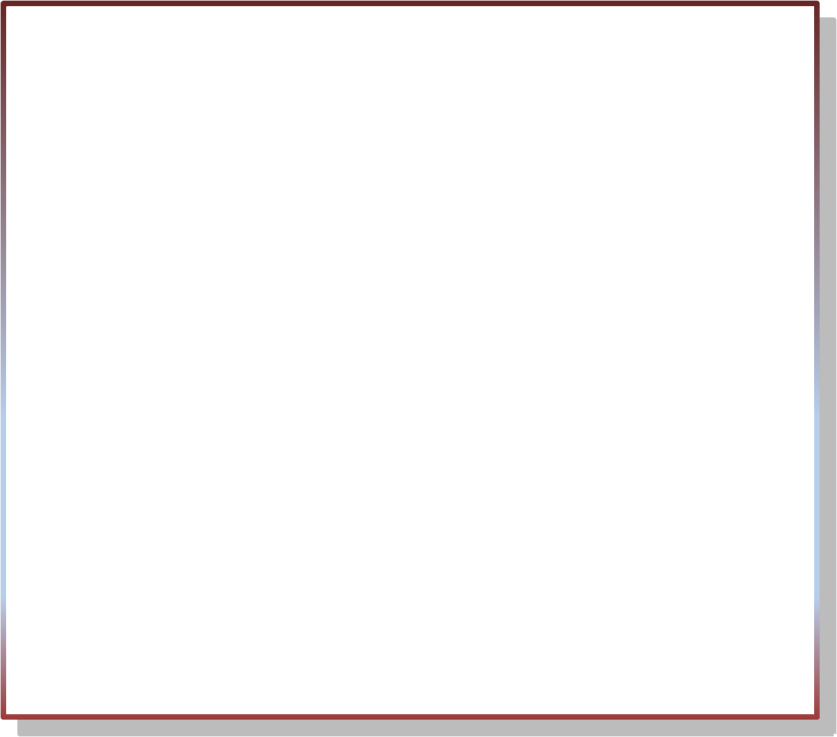 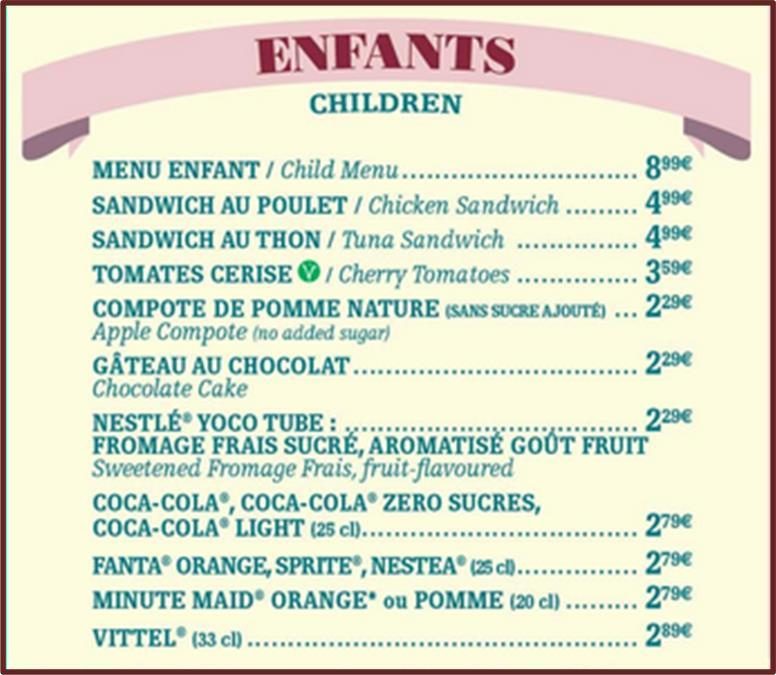 Zoé et Debbie sont allées dans un parc avec leurs parents pour fêter leur anniversaire, qui a eu lieu le 17mai.Elles sont heureuses et reconnaissantes parce qu’elles ne vont  pas souvent dans un parc.Bien entendu, à midi, comme c’était leur anniversaire, elles ont eu le droit de choisir leur menu parmi ce qui était proposé sur le menu affiché devant un petit restaurant.Zoé a choisi un sandwich au thon, des tomates cerise, une compote de pomme et del’eau.Debbie, elle, a pris un menu enfant et de l’eau.	ombien a coûté le repas de Zoé ?Le repas de Zoé a coûté 	€.Combien a coûté le repas de Debbie?Le repas de Debbie a coûté 	€.A combien sontrevenusles deux menus ?Les repas sont revenus à 	€.Leurs parents leur ont payé un Yoco tube à chacune. Quel a été le montant total de leurs repas ?L’ensemble a coûté 	_ 	€.Dans ce texte :Relève le verbe conjugué de la 4ème phrase:  	Relève le temps des verbes de la 1ère  phrase : _ 	Relève un verbe à la forme négative :  	Que peut-on dire de Zoé et de Debbie ? (Réponds en rédigeant une phrase complète.)   	Choisissent-elles leurs menus d’habitude ? Explique.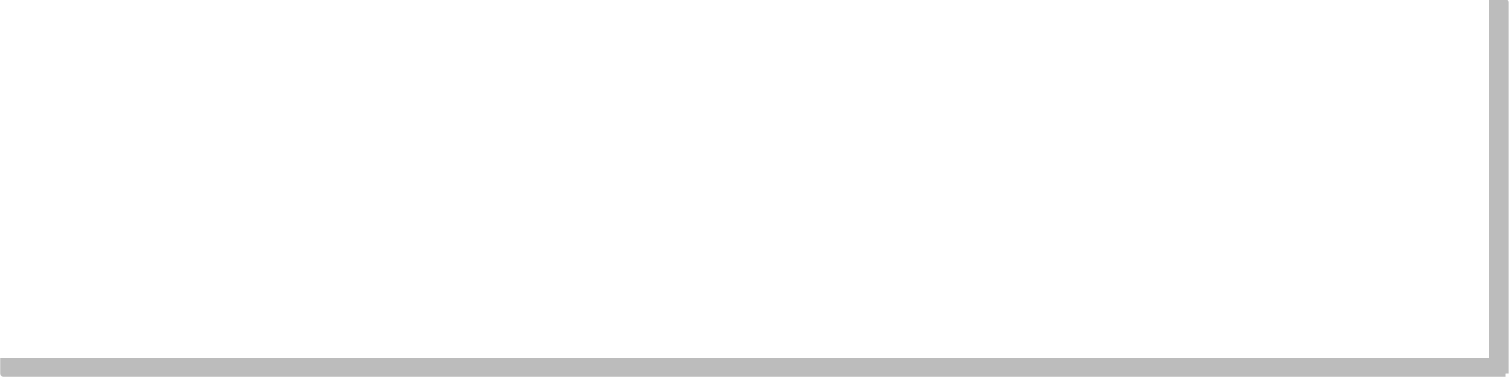 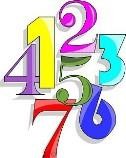 O r t h o g r a p h e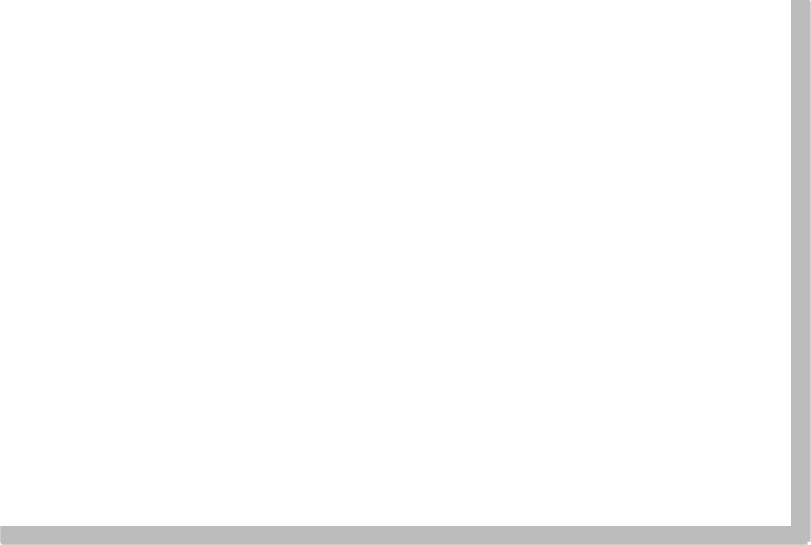 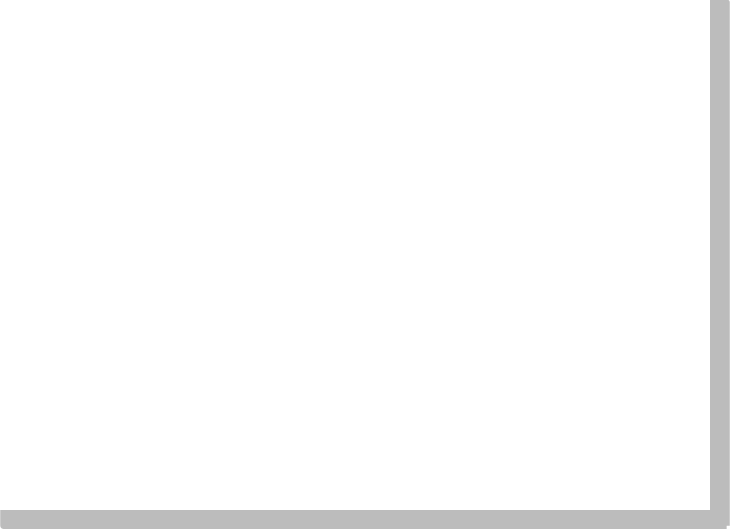 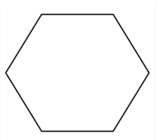 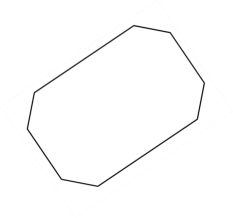 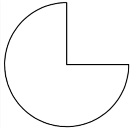 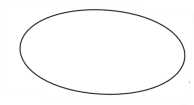 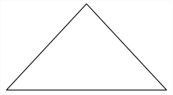 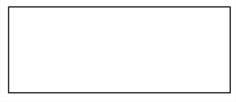 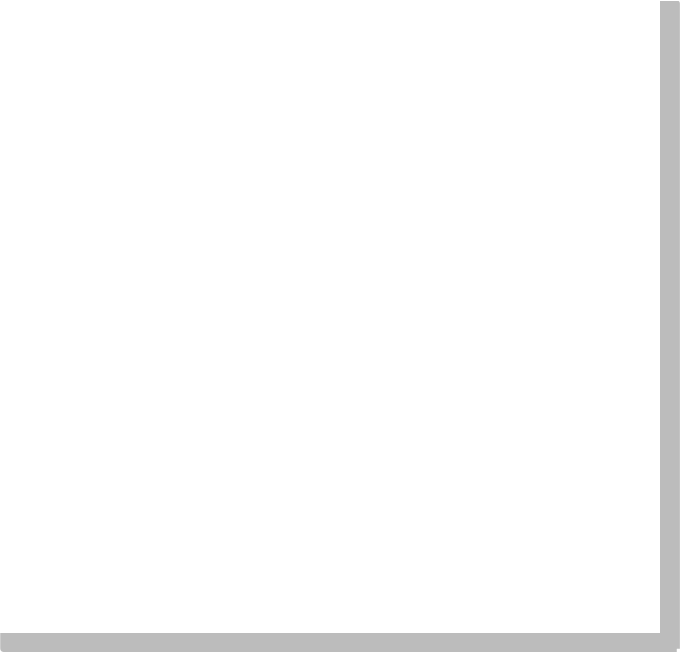 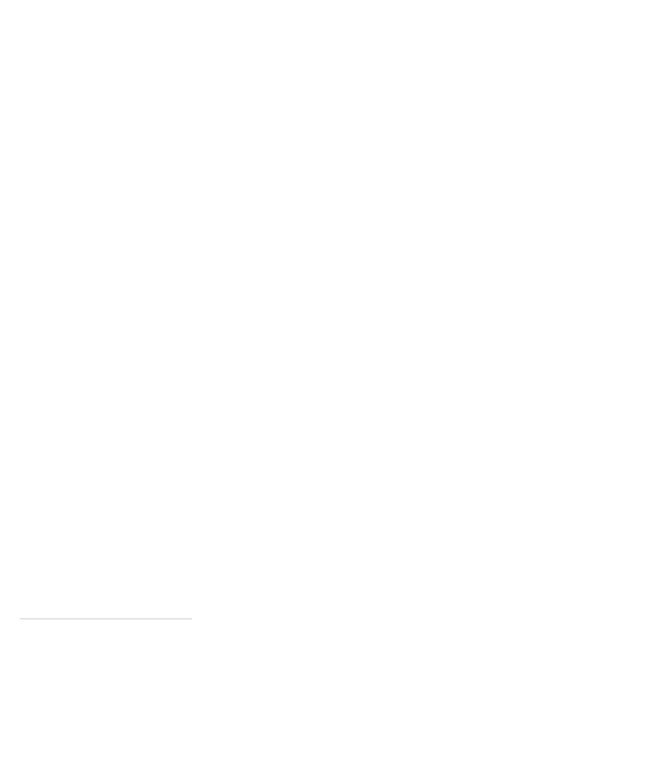 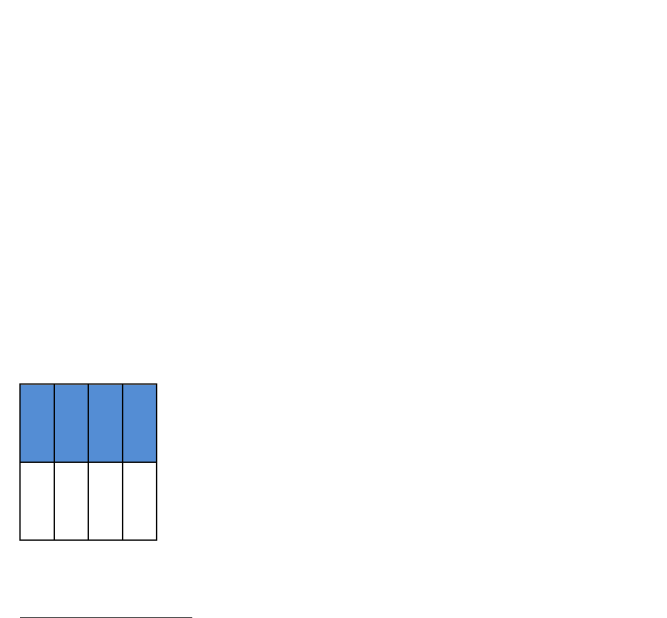 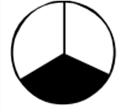 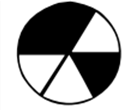 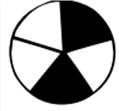 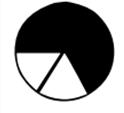 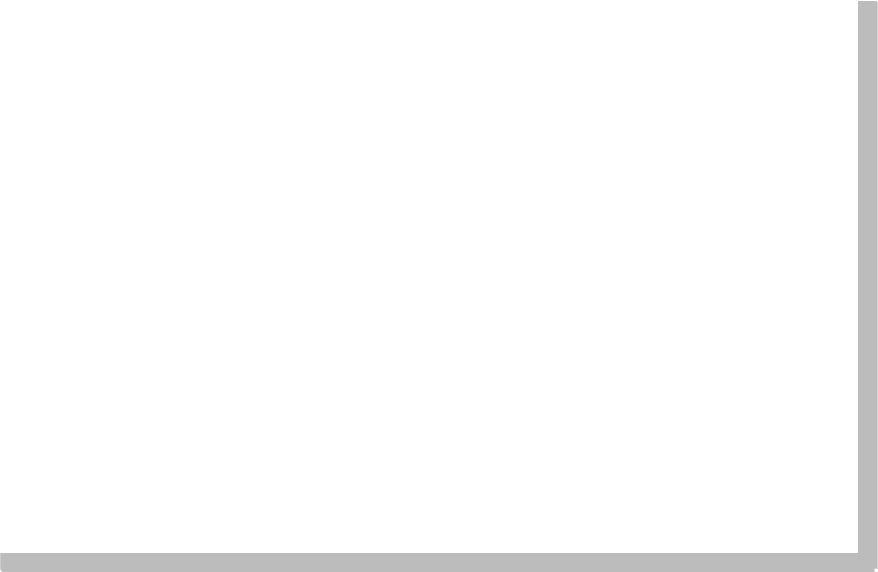 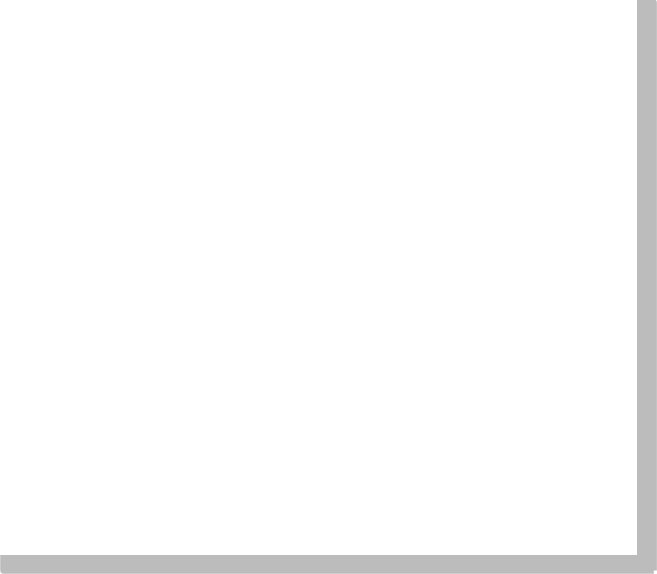 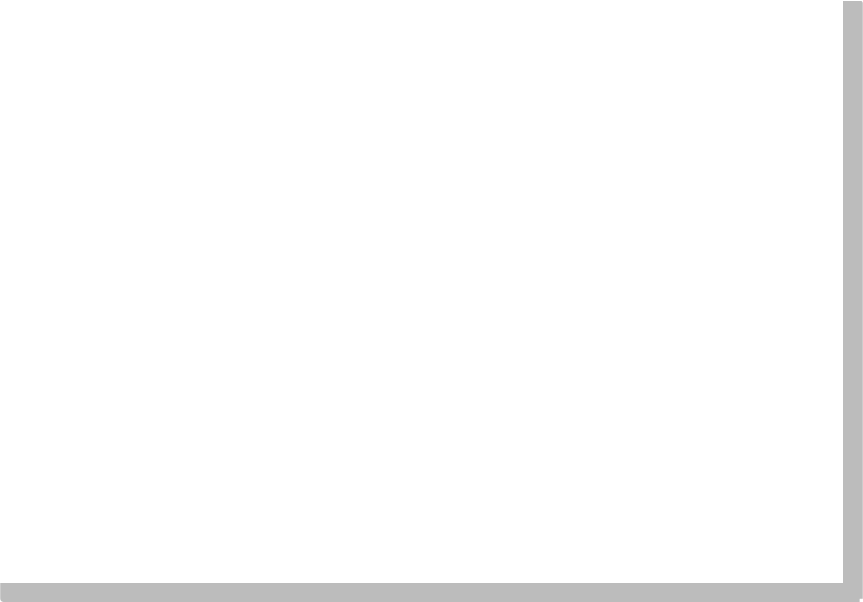 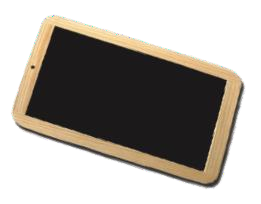 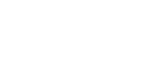 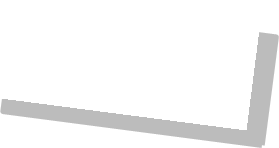 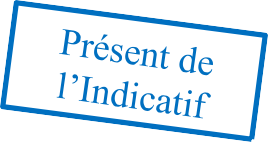 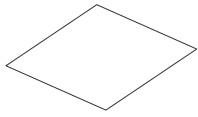 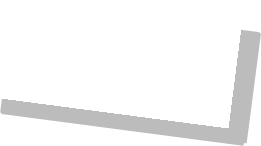 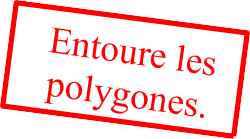 Le jardinier est prêt. Les plants posés à côté du potager. chien et chat aimentbien ce moment parce qu’ils peuvent dormir dansl’herbe. Les trous creusés et les outils posés sur le  muret. Les oignons et les graines également prêts. C’est passe-temps favori. Voir ses plantes pousser, c‘est plus grand bonheur !C o n j u g a i s o nNous 	nos idées sur le sujet. (lancer)Tu 	les feuilles pour faire de l’origami. (plier)La vieille dame 		satête sur le dossier. (appuyer) Je 	les sièges à fond. (nettoyer)Vous 	vos connaissances avec eux. (partager) Les enfants 		dans la cour. (crier)Maintenant, nous 		nos erreurs. (corriger) On 	les futurs clients. (appeler)N u m é r a t i o n	Trouve les fractions.G é o m é t r i eJe lisFred est un sportif qui s’entraîne régulièrement dans le stade de saville.Lestade fait 400 mètres. Quand il s’entraîne, Fredfait 6 tours pour sechauffer.Mais aujourd’hui, c’est un jour spécial : une grande course pour les moins de 15 ans. Fred y participe et s’élance pour parcourir les 5tours.Léo, son copain, tombe aux ¾ du 1er tour et se tord la cheville. Il est obligé d’abandonner la course.Filipe, un autre de ses copains, le double auxtrois-quarts du parcours et arrivejuste avant lui et les 12 autresconcurrents.Quelle distance parcourt Fred lorsqu’il s’entraîne ?Fred parcourt 	m lorsqu’il s’entraîne.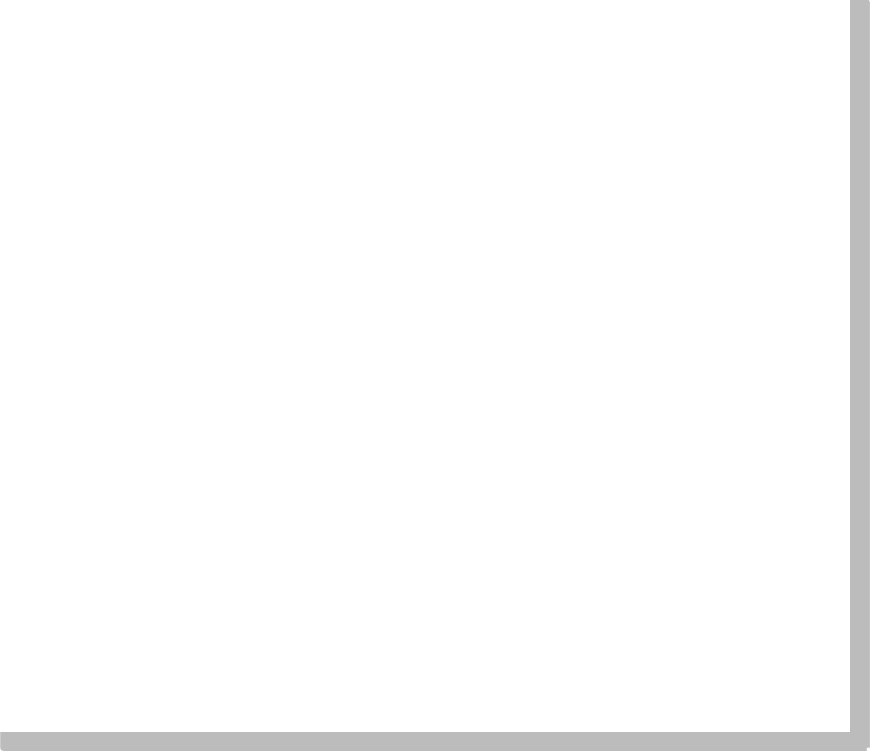 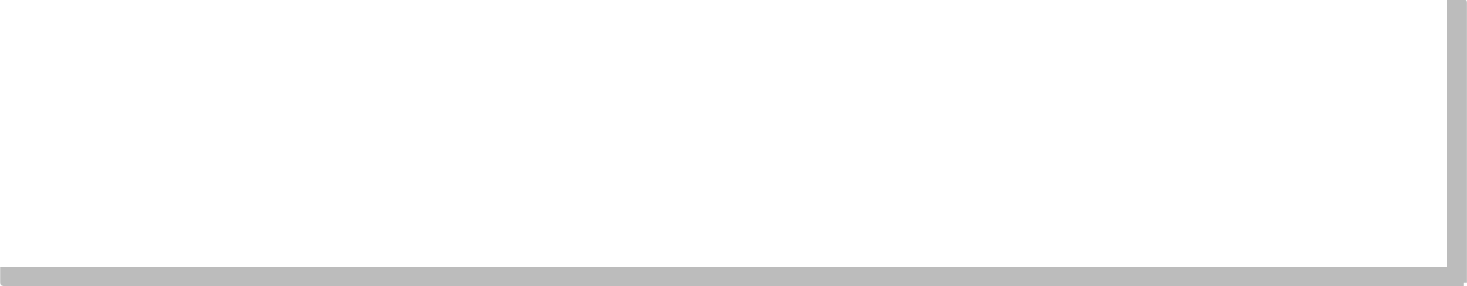 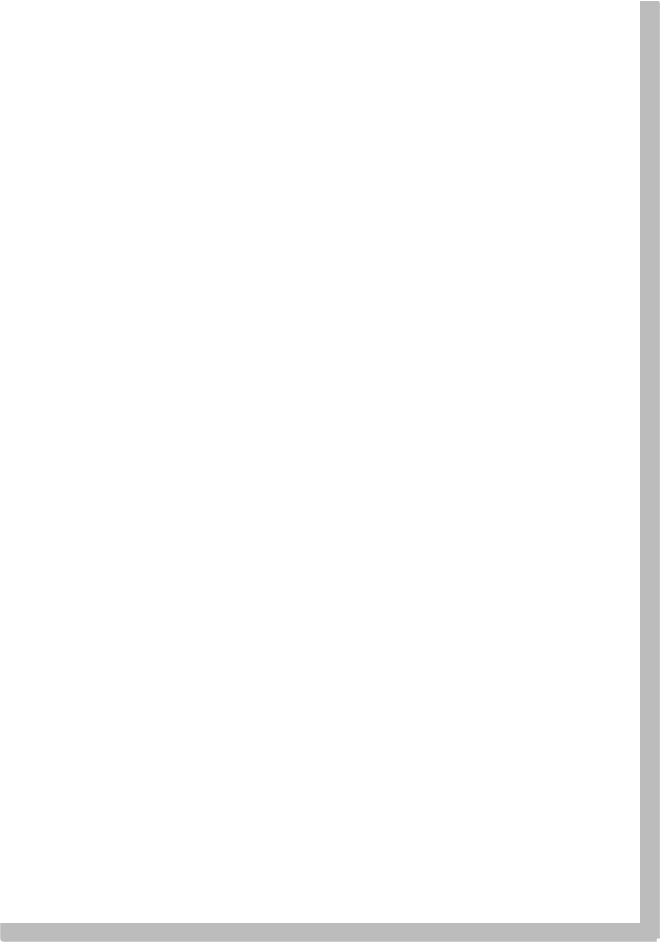 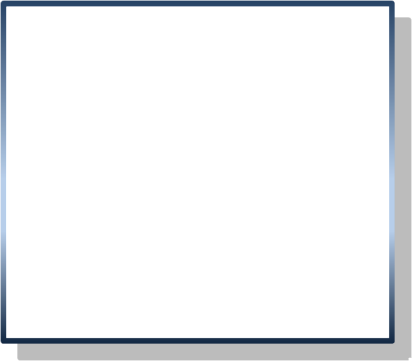 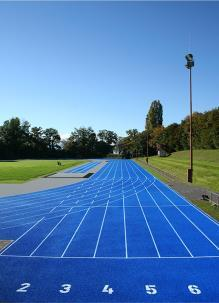 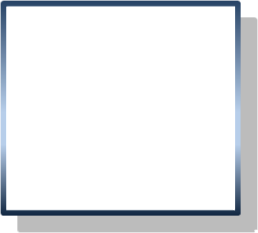 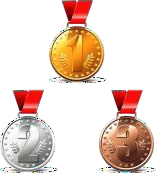 Quelle distance doivent-ils parcourir lors de la grande course ?Ils doivent parcourir 	m.Quelle distance Léo a-t-il parcourue avant d’abandonner la course ?Léo a parcouru 	m avant d’abandonner.A quelle distance Filipe dépasse-t-il Léo ?Filipe dépasse Léo à 	_ 	m.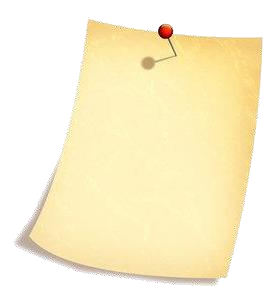 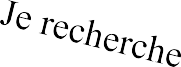 Dans ce texte :Relève le complément de phrase de la 3ème  phrase :  	Relève le 1er complément du nom :  	Relève un adverbe :  	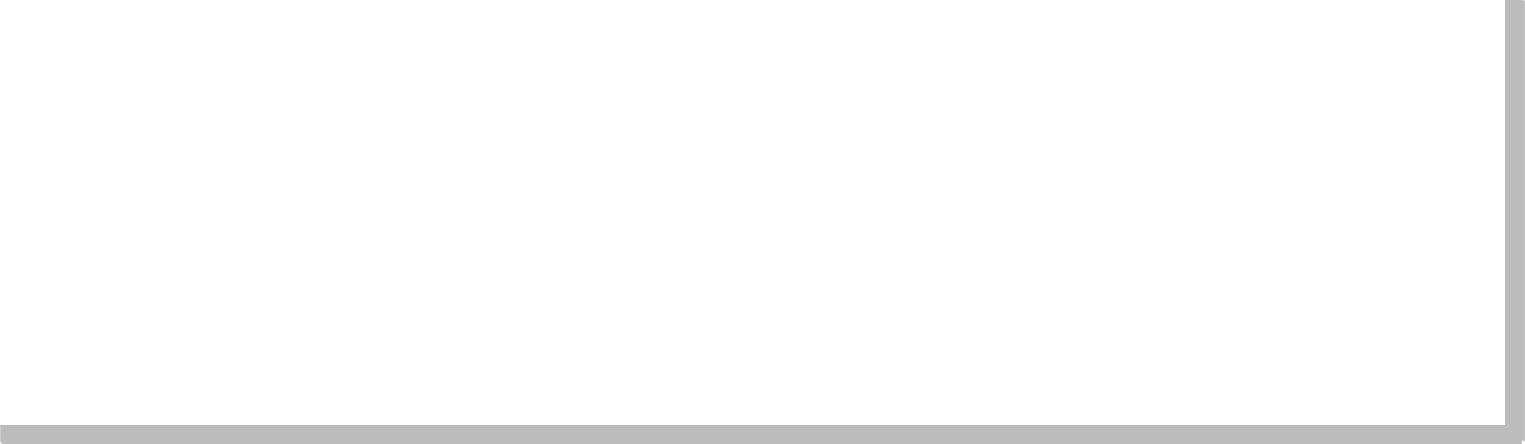 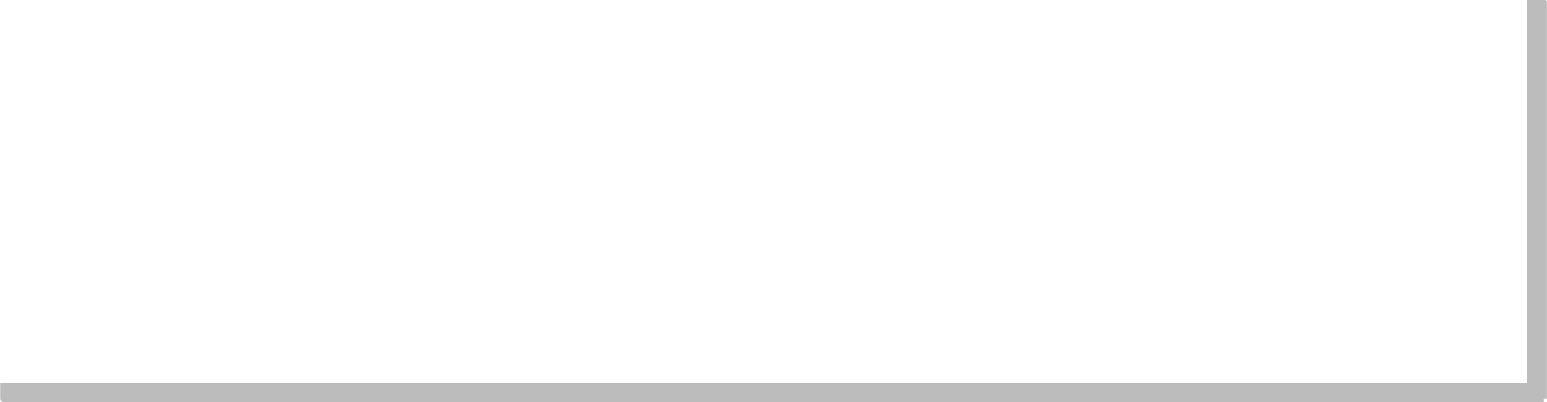 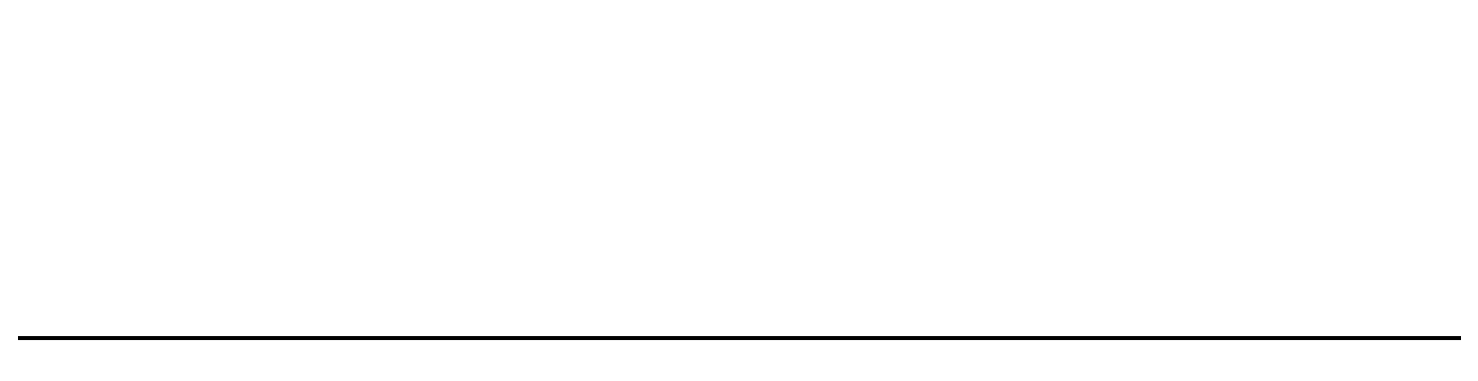 